Graphing SpeedPurpose: In this lab you will be calculating the speed of a truck that is traveling over 3 different surfaces. Following the lab you will construct 1 graph showing the speed of the truck on the three surfaces.Procedures:Prepare your ramp. Lay your board on the table, under one end place one book.Place your car at the end of the ramp behind the line of tape. The person with the stopwatch is responsible for starting the stopwatch when the car is released down the ramp and stopping it when the car crosses the finish line of tape. Release the car and time how long it takes to make the trip.Record the data in your data table.Add two more books to the end of the ramp. Repeat steps 2-4.Add three more books to the end of the ramp. Repeat steps 2-4.Calculate the average speed the car traveled for all three trials. Record your calculations in the data table.On the next page graph the average speed for all three ramp heights.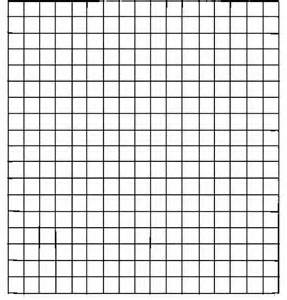 # of books under rampSpeedSpeedSpeedAverageAverage Speed# of books under rampTrial 1Trial 2Trial 3AverageAverage Speed136